Mijn leerblad:Dit moet ik studeren in mijn BOEK:Dit moet ik studeren in mijn SCHRIFT: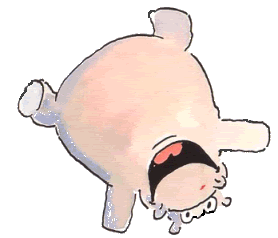 Mijn planning:Evaluatie na toets:Nadat ik mijn toets terug krijg, evalueer ik mijn studeren met mijn punten.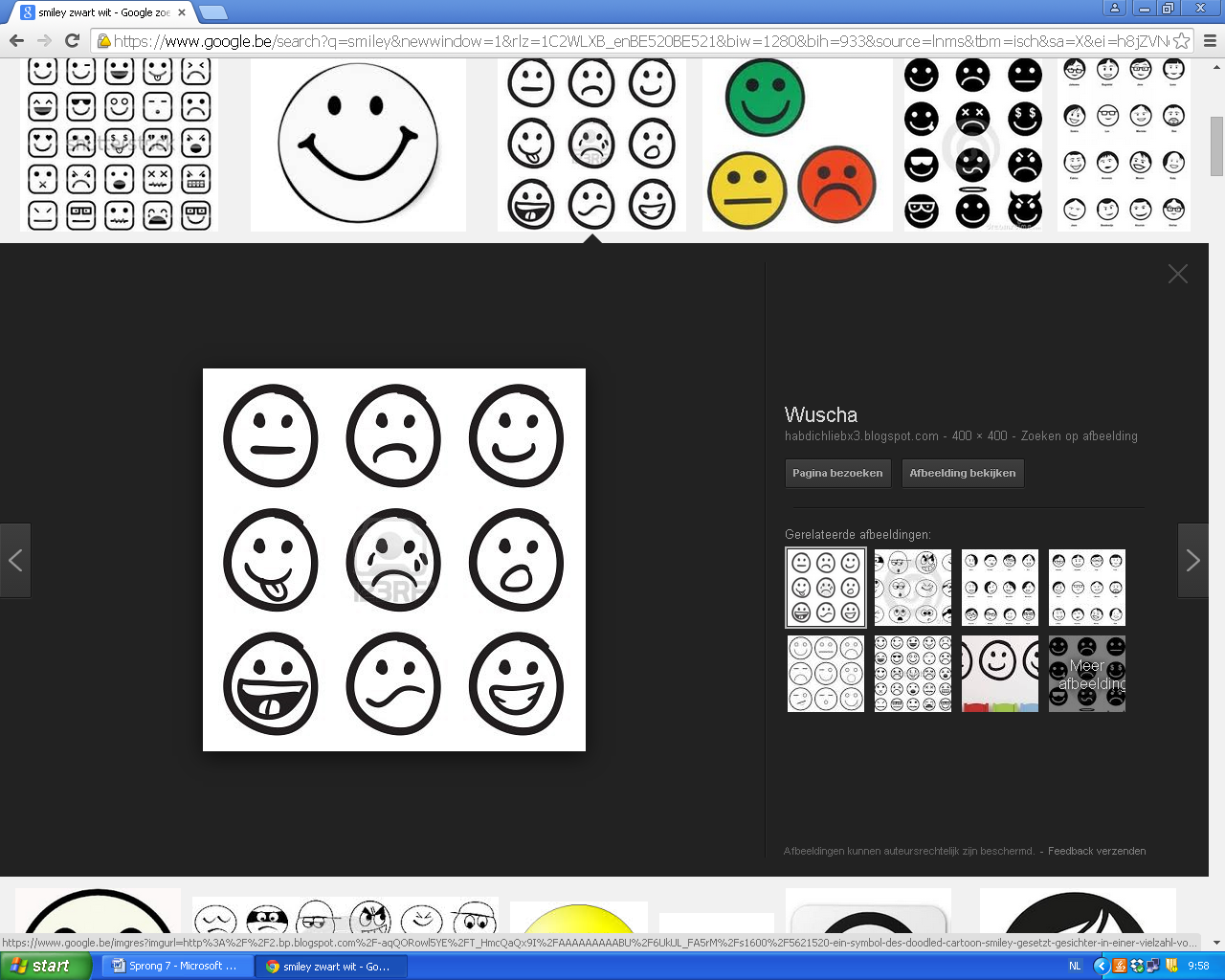 Mijn toets was:Ik denk dat dit komt, omdat:____________________________________________________________Hoe ga ik dit doen?p. 16-17Voc.WoordjesWoordkaartjes, schrijven (fout= opnieuw)p. 16-17SprekenVraag en antwoord in de tekstBlaadje afdekken en spreken (fout= opnieuw)p. 18Voc.Dagen van de weekWoordkaartjes, schrijven (fout= opnieuw)p. 18Gram.Het werkwoord vouloirBlaadje afdekken en spreken+ schrijven (fout= opnieuw)p. 20-21SprekenDes conversationsBlaadje afdekken en sprekenHoe ga ik dit doen?p. 8Voc.Exercise 1Blaadje afdekken en spreken(fout= opnieuw)p. 9SprekenExercise 2 (vraag+ antwoord kunnen geven)Blaadje afdekken en spreken (fout= opnieuw)p. 9SprekenExercise 3 (vraag+ antwoord kunnen geven)Blaadje afdekken en spreken (fout= opnieuw)p. 10Gram.Exercise 4+5 (werkwoorden)Blaadje afdekken en spreken+ schrijven (fout= opnieuw)p. 12Gram.Exercise 7: de getallenSprekenp. 12Gram.Exercise 8Blaadje afdekken en schrijven(fout= verbeteren)p. 13SprekenExercise 11+12Sprekenmadiwoedovrijzatzon